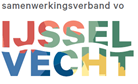 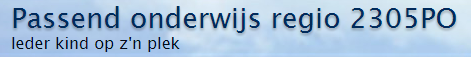        KALENDER Schooljaar 2024-2025 van PO naar VO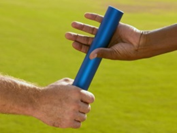 Deze kalender is bedoeld voor de scholen voor primair en voortgezet onderwijs in de regio 2305 i.v.m. de doorstroming naar scholen voor VO.De kalender is tot stand gekomen na overleg met de werkgroep PO-VO en het afstemmingsoverleg in het SWVPO.Voor informatie: Koen Oosterbaan,  onderwijsregisseur SWV VO 23.05 en manager van SWV PO 23.05 k.oosterbaan@swv-hanzeland.nl PO SCHOOLGROEP 7Ouders/verzorgers krijgen van de PO school uiterlijk eind groep 7 een pré-advies.GROEP 8Voor herfstvakantie:	            ouders attenderen op open dagen            (zie https://zwolsescholengids.nl )november/februari:  	            open dagen van het VOtussen 10 en 31 januari:	scholen geven leerlingen groep 8 een voorlopig schooladvies.29 januari-18 februari:	de doorstroomtoets wordt afgenomen.Uiterlijk 15 maart:		de po-scholen ontvangen de uitslagen van de toets.Uiterlijk 24 maart:	Leerlingen groep 8 ontvangen een definitief advies.Centr. aanmelding:	het OSO dossier staat klaar. Het PO verzamelt de aanmeldingsformulieren en zorgt dat deze in de centrale aanmeldingsweek van 25 tm 31 maart 2024 bij de vo-scholen binnen zijn. In verband met Goede Vrijdag mag het dit jaar ook iets eerder.NB Het OSO-dossier dient klaar te staan wanneer het aanmeldformulier wordt verzonden.Voor 1 juli:		warme overdracht in ieder geval voor leerlingen met extra                                    ondersteuningUiterlijk 5 juli:		 melden van leerlingen die nog niet zijn geplaatst bij de coördinator van                                     de deelregio waar de PO school bij hoort. Voor het SO melden bij de                                      onderwijsregisseur van het SWV.Voorlaatste week:	 kennismaken op het VOVO schoolNovember/ februari:	-    informatiebijeenkomstenVoor 1 juli:		-    warme overdracht in ieder geval voor leerlingen met extra                                         ondersteuningNa 5 juli:		 -  traject voor leerlingen die nog niet geplaatst zijn Voorlaatste week – kennismaken op het VO